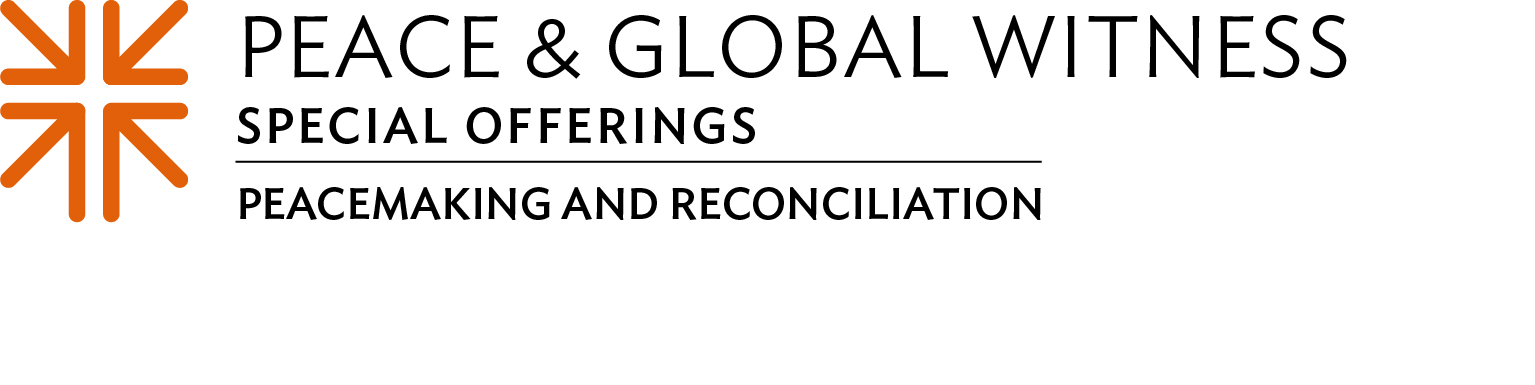 WorshipCall to worshipRev. Gloria Ulloa, Presbyterian Church of ColombiaWe gather from the west to the east, from the south to the north, to celebrate the God of peace who accompanies us in our acts of peace.This God of peace accompanies us in each and every circumstance around us. We praise God’s name! Amen!Opening song:	Uyai mose (Come All You People)		Glory to God #388			Zimbabwean welcome song		UYAI MOSEOpening prayer: Rev. Lydia Neshangwe, ZimbabweShona and English, adaptation of “A Non-Traditional Blessing” by Sister Ruth FoxMwari wedu (Our God who is)Musiki wedu (Our Creator God)Nyadenga wedu (Our Heavenly Father)Bless us with discomfort at easy answers, half-truths and superficial relationships.Bless us with anger at injustice, oppression and exploitation of people.Bless us with tears to shed for those who suffer from pain, rejection, starvation and war. Bless us with enough foolishness to believe that we can make a difference in this world. Muzita raBaba, nere Mwanakomana, nere Mweya Mutsvene. (In the name of the Father and the Son and the Holy Spirit.)Amen.Hymn:	This is My Song					Glory to God #340									FINLANDIACall to confession: Armenian, Shant Agoushian, Near East School of Theology student, Union of Armenian Evangelical Churches in the Near EastFaced with God’s goodness we recognize our failings. In the knowledge of God’s mercy, we dare tell the truth about ourselves and our world. In the confidence of God’s children let us confess our sins. Confession: Arabic, Jameel Maher Khadir, Near East School of Theology student, Episcopal Church in Jerusalem and the Holy LandGracious Lord, creator of this universe, in your generosity you have given us a world of abundance and diversity, yet we live guided by greed and selfishness. We confess that we have defaced your creation and poisoned our environment through our consumerist behavior and for personal gain. In Christ, you made us brothers and sisters and intended for us to be united, and yet we have built walls to separate us from those who are different from us. You gave us wisdom and creativity and we have used those to trick each other and to develop weapons of destruction and death. You gave us laws to order our lives and we have abused them to take revenge and punish our enemies. We love war rather than strive for peace. We ignore the poor and the weak and honored the rich and powerful. In all this we have not lived according to your will. Forgive us, Lord, for daring to boast in our human achievements and for failing to recognize that you alone are worthy of praise. In your mercy, forgive us our sins. Assurance of pardon: Armenian, Shant Agoushian, Near East School of Theology student, Union of Armenian Evangelical Churches in the Near East“God accepted us simply because of our faith in Christ,” through whom our sins were forgiven. May he help us to continue to “preach peace to those who are near and far.” Amen.(Phil. 3:9; Eph. 2:17)Passing the peacePrayer for illumination: Magdaléna Trgalová, Evangelical Church of Czech BrethrenHoly Spirit, grant us openness and give us understanding of what each one of us needs to receive through Holy Scripture. When we are facing a difficult choice between the easy and the right decision, help us to choose the narrow path. We also pray for all who are about to set on an adventurous journey of faith anywhere in the world. Amen. Prayers of the people: From every place on this planet, we turn our face to you, O God.  Gather us, all your people, together, to pray.  In the midst of the forces which would separate us, bind us in your love as the Church, together.  Strengthen us through the grace of your people gathered, no matter how we gather, with the truth of your presence.In a world aching to be made new, we cry out with those who suffer the pains of what powers and principalities extract from the world’s poorest.  We cry out with those suffering from illness and disease, at whom the world turns a callous glance.  We cry out with those stinging from the sins of white supremacy.  We cry out with those seeking justice, equality, and peace — peace, at all times, in all ways.In a world stretching toward wholeness, we celebrate with those whose lives bear the fruit of your Spirit and seek to share in your call to partnership. We celebrate with those whose efforts are making the world new. We celebrate with all who gather to earnestly seek your transforming work in the world.Make us a world that grows into the shape of your communion table, where all are welcomed and all are fed.  Make us a people who grow your family by practices of mutuality, generosity and justice. And may we be found to be witnesses, when Jesus returns, to the truth of who we were created to be — people who belong to each other, people who belong to you, O God, in your Son, Jesus. Amen.Call to OfferingOffertory Hymn:	To My Precious Lord		Glory to God #704			내게있는향유옥합			TO MY PRECIOUS LORD			KoreanApostles’ Creed (video)Hungarian: Anita Tóth, coordinator/head of the National Roma Ministry, Reformed Church in HungaryI believe in God, the Father almighty, 
Maker of heaven and earth,and in Jesus Christ his only Son, our Lord; who was conceived by the Holy Ghost, born of the Virgin Mary, suffered under Pontius Pilate, was crucified, dead and buried; he descended into hell; the third day he rose again from the dead; he ascended into heaven, and sitteth on the right hand of God the Father Almighty; from thence he shall come to judge the quick and the dead.I believe in the Holy Ghost; the holy catholic church; the communion of saints; the forgiveness of sins; the resurrection of the body; and the life everlasting. Amen.Invitation to the Table:Readers in Quechua, Spanish, Portuguese, Guaraní and Tsotsil proclaim: This is the table to which Jesus invites us! Let us participate joyfully!Song: “Água, terra, vinho e pão” (Water, soil, wine and bread — first stanza and chorus)Lyrics and music: Daniel do Amaral, encuentro AIPRAL, Sao Paulo, 2016Instruments: Horacio VivaresVocals: Pedro Alexander Barbosa NunezRecorded at Ciranda Músicas. From the CD “Arropándonos con esperanza” (Clothing ourselves with hope) by Red CrearteGod-planted seeds now germinateA tree of life, an orchard bearing fruitSuch is nature, abundant life budding,And Jesus sets the table, invites us to dine. Water into wine, land where bread is born,A people on the path of perfect communion.Prayer of thanksgivingA prayer of thanksgiving to God, remembrance of Jesus Christ (including the words of institution), and invocation of the Holy Spirit may be included here. The Lord’s Prayer may follow. The Lord’s Prayer (video)Breaking of the bread:We give thanks for this bread, fruit of the earth and hard work, a gift of the grace of God. We break it and share it, remembering the words and actions, gestures and glances, silences and self-offered life of the teacher from Nazareth. (Bread is broken and shared)And we give thanks for the fruit of the vine, for the joy of communion, for alliances that endure in the search for justice and wholeness. We take the cup, knowing we are part of a community-people renewing its covenant with life. (The cup is filled and shared) CommunionSong: “Ven a la mesa” (Come to the Table) by Eleazar Torreglosa, lyrics collectively adapted for World Communion Sunday 2020Instruments: Horacio VivaresVocals: Loida Gáffaro de ValeraRecorded at Ciranda MúsicasRefrain:Come to the table, Jesus invites you,come to the table, come.Bring all your worries, and your rejoicing,Come to the table, come.1. The broken bread feeds us,It is the body of JesusTo unite us in his waysOf life and light.2. This is the cup of joy, a covenant of relationshipWellbeing that Christ offersTo all creation3. Each time we shareThe Lord’s SupperWe remember our commitmentIn his love.4. Give me your hand, my siblings,In a sign of unityThat we might be one single bodyIn communion.5. May justice and mercyBe our pathFree from every shackleAnd life in peaceCharge and benedictionThe Lord bless you and keep you,the Lord make his face shine upon youand be gracious to you,the Lord turn his face toward you and give you peace.May the grace of the Lord Jesus Christ,and the love of God,and the fellowship of the Holy Spiritbe with you all from now and forevermore. Amen.Closing Hymn:	Amen siakadumisa			Glory to God #598			Amen, We Praise Your Name	AMEN SIAKADUMISA			South African